ОглавлениеРешение №4 от 26.02.2024г. Собрания депутатов Красномихайловского сельского муниципального образования Республики Калмыкия «О внесении изменений и дополнений в Решение Собрания депутатов Красномихайловского сельского муниципального образования Республики Калмыкия №16 от 26.12.2023г. «О бюджете Красномихайловского сельского муниципального образования Республики Калмыкия на 2024 год» и плановый период 2025-2026 годов         ………………………..……………………………………………………… 3Постановление №3 от 07.02.2024г. Администрации Красномихайловского сельского муниципального образования Республики Калмыкия «Об утверждении муниципальной программы «развитие малого и среднего предпринимательства в Красномихайловском СМО РК на 2024-2026 годы»…………………………………..11Постановление №4 от 21.02.2024г. Администрации Красномихайловского сельского муниципального образования Республики Калмыкия «Инициативное бюджетирование на 2024-2030 года»…………………………………………………..17                                                      РЕШЕНИЕ  №  4                                   от  « 26  »  февраля 2024года.О внесении изменений и дополнений вРешение Собрания депутатов Красномихайловскогосельского муниципального образования Республики Калмыкия №16 от 26.12.2023г.«О бюджете Красномихайловского  сельского муниципальногообразования Республики Калмыкия  на 2024 годи на плановый период 2025-2026 годов»	Собрание депутатов Красномихайловского сельского муниципального образования Республики Калмыкия в соответствии со ст.55 ФЗ №131-ФЗ «Об общих принципах организации местного самоуправления в Российской Федерации» решило внести в Решение Собрания депутатов Красномихайловского сельского муниципального образования Республики Калмыкия №16 от 26 декабря 2023 г. «О бюджете Красномихайловского  сельского муниципального образования Республики Калмыкия  на 2024 год и на плановый период 2025-2026 годов»1.Приложения  1,2,3 изложить в новой редакции.2.Установить,что остатки денежных средств ,образовавшихся на счетах по учету средств местного бюджета  на 1 января 2024 года в сумме 1673,8 тыс.руб могут направляться на покрытие временных кассовых разрывов, возникающих в ходе выполнения бюджета Красномихайловского СМО в 2024 г.4.Настоящее решение вступает в силу со дня его принятия.Председатель Собрания депутатов  Красномихайловского сельского муниципального образования  Республики Калмыкия :      __________________/ Н.В.Христафорова/  Глава (ахлачи)Красномихайловскогосельского муниципального образования  Республики Калмыкия       :      __________________/ Н.П.Морозова  /              АДМИНИСТРАЦИЯКрасномихайловского сельского муниципального образованияРеспублики КалмыкияПОСТАНОВЛЕНИЕ07 февраля  2024 г.                              № 3                 с. Красномихайловское Об утверждении муниципальной Программы «Развитие малого и среднего предпринимательствав Красномихайловском СМО РК на 2024-2026 годы»             В соответствии с Федеральным законом  от 06.10.2003 №131-ФЗ «Об общих принципах организации местного самоуправления в Российской Федерации», Федеральным законом от 24.07.2007 №209-ФЗ «О развитии малого и среднего предпринимательства в Российской Федерации», Уставом Красномихайловского СМО РК                           		П о с т а н о в л я ю:Утвердить муниципальную Программу «Развитие и поддержка субъектов малого и среднего предпринимательства на территории Красномихайловского СМО РК на 2024-2026 годы»Опубликовать настоящее постановление на официальном сайте Красномихайловского СМО РК.Глава (ахлачи) Красномихайловского СМО РК                                        Морозова Н.П.                                                                                Утверждена Постановлением                                                                                       Красномихайловского СМО РК  Муниципальная Программа«Развитие и поддержка субъектов малого и среднего предпринимательства на территории  Красномихайловского СМО РК 2024-2026 годы»ПаспортМуниципальной Программы «Развитие и  поддержка субъектов малого и среднего предпринимательства в Красномихайловском СМО РК  на 2024-2026 годы.Общие положенияНастоящая Программа разработана в соответствии с Федеральным законом от 06.10.2003 №131-ФЗ «Об общих принципах организации местного самоуправления в Российской Федерации», Федеральным законом от 24.07.2007 №209-ФЗ «О развитии малого и среднего предпринимательства в Российской Федерации».В соответствии с Федеральным законом от 06.10.2003 №131-ФЗ «Об общих принципах организации местного самоуправления в Российской Федерации» к полномочиям органов местного самоуправления относятся вопросы содействия развитию малого и среднего предпринимательства.С 1 января 2008 года в связи с принятием Федерального закона от 24.07.2007 №209-ФЗ «О развитии малого и среднего предпринимательства в Российской Федерации» к полномочиям органов местного самоуправления отнесено создание благоприятных условий для развития малого и среднего предпринимательства. Критерии отнесения субъектов хозяйственной деятельности к субъектам малого и среднего предпринимательства определены данным законом.Цели и основные задачи настоящей Программы направлены на создание благоприятных условий для развития малого и среднего предпринимательства на территории Красномихайловского СМО РК.  Программа определяет перечень мероприятий, направленных на достижение целей в области развития малого и среднего предпринимательства в Красномихайловском  СМО РК, ответственных за реализацию мероприятий, показатели результативности деятельности.Программа разработана с учетом основных приоритетов социально-экономического развития Красномихайловском СМО РК,1. Содержание проблемы и обоснование необходимости ее решения программными методамиОсновными проблемами, тормозящими развитие малого и среднего предпринимательства в Красномихайловском СМО РК, являются:проблемы кадрового обеспечения и подготовки специалистов для малого и среднего предпринимательства;недостаточное развитие инфраструктуры поддержки малого и среднего бизнеса.Разрешить проблемы, препятствующие дальнейшему развитию малого и среднего предпринимательства в Красномихайловском СМО РК, позволят оптимизация государственной поддержки малого и среднего предпринимательства и обеспечение эффективного взаимодействия по вопросам поддержки и развития малого и среднего предпринимательства исполнительных органов государственной власти, органов местного самоуправления и общественных объединений предпринимателей.Как показывает мировой и отечественный опыт, одним из наиболее эффективных методов государственной поддержки малого предпринимательства является программно-целевой метод.Программно-целевой метод государственного регулирования в приложении к сфере малого и среднего предпринимательства на муниципальном уровне предполагает выявление стратегического потенциала малого и среднего предпринимательства и ключевых проблем, препятствующих его развитию.На этой основе определяются приоритеты государственной политики в отношении малого и среднего предпринимательства и формируются программы, направленные на создание условий для наиболее полного раскрытия потенциала малых и средних предприятий, обеспечивающего устойчивый рост и структурное совершенствование данного сектора экономики, повышение экономической эффективности, конкурентоспособности и инвестиционной привлекательности.Программа разработана с учетом результатов анализа состояния малого и среднего предпринимательства в Красномихайловском СМО РК.                Основные цели и задачи ПрограммыОсновными целями Программы являются:                содействие развитию малого и среднего предпринимательства на территории Красномихайловского СМО РК;оказание содействия субъектам малого и среднего предпринимательства Красномихайловского СМО РК в продвижении производимых ими товаров (работ, услуг);обеспечение занятости и развитие самозанятости населения Красномихайловского СМО РКдостижение баланса интересов бизнеса и уровня налогообложения для субъектов малого и среднего предпринимательства Красномихайловского СМО РКДостижение поставленных целей предлагается реализовать на принципах межведомственного взаимодействия органов местного самоуправления Красномихайловского СМО РК с органами государственной власти, общественными объединениями и некоммерческими организациями предпринимателей, субъектами малого и среднего предпринимательства.Задачи, которые необходимо решить для достижения поставленных целей:Создание благоприятных условий для развития малого и среднего предпринимательства в Красномихайловском СМО РК на 2024-2026 годы;Развитие инфраструктуры поддержки субъектов малого и среднего предпринимательства в Красномихайловском СМО РК на 2024-2026 годы;Имущественная поддержка субъектов малого и среднего предпринимательства и организаций, образующих инфраструктуру поддержки субъектов малого и среднего предпринимательства Красномихайловского СМО РКИнформационная поддержка субъектов малого и среднего предпринимательства Красномихайловского СМО РК и организаций, образующих инфраструктуру поддержки субъектов малого и среднего предпринимательства Красномихайловского СМО РККонсультационная и организационная поддержка субъектов малого и среднего предпринимательства;Пропаганда (популяризация) предпринимательской деятельности.Срок реализации ПрограммыСрок реализации Программы – 2024-2026 годы.Приоритетные виды предпринимательской деятельностиВ целях обеспечения стабильного экономического роста, направленного на улучшение жизни населения Красномихайловского СМО РК, определены виды предпринимательской деятельности:- развитие растениеводства;- развитие животноводстваОжидаемая оценка социально-экономической эффективности Программы Программа включает в себя комплекс мероприятий, направленных на создание благоприятных условий для дальнейшего развития малого предпринимательства в Красномихайловском СМО РК на 2024-2026 годы.Выполнение Программы будет способствовать:- формированию благоприятной экономической среды, стимулирующей создание и устойчивую деятельность малого и среднего предпринимательства как одного из важнейших элементов экономической и социальной стабильности в селе;- повышению темпов развития малого и среднего предпринимательства, расширению сфер деятельности и экономическому укреплению малых и средних предприятий;- росту поступлений в бюджет от субъектов малого и среднего предпринимательства налоговых доходов, появлению дополнительных возможностей занятости населения, повышению уровня заработной платы работников, занятых в малом и среднем предпринимательстве;- насыщению товарного рынка конкурентоспособной продукцией и услугами местного производства;- повышению социальной ответственности малого и среднего предпринимательства.В результате реализации Программы предполагается:-  увеличение  количества субъектов малого и среднего предпринимательства в Красномихайловском СМО РК на 2024-2026 годы;- насыщение рынка услугами и конкурентоспособной продукцией местного производства;- увеличение налогооблагаемой базы и пополнение бюджетов всех уровней.                                6. Механизм реализации ПрограммыРеализация Программы осуществляется администрацией  Красномихайловского СМО РК                 7. Мониторинг осуществления Программы и оценка ее эффективностиАдминистрация Красномихайловского СМО РК ежегодно до 15 мая готовит доклад о ходе и результатах реализации Программы. В докладе дается оценка хода реализации Программы за прошедший год и реализации в целом и по  направлениям.Приложение к  программе«Развитие  и поддержка малого и среднего предпринимательствана территории Красномихайловского СМО РК  на 2024-2026 годы»План мероприятий муниципальной  программы «Развитие  и поддержка    малого и среднего предпринимательства на территорииКрасномихайловского СМО РК   на 2024-2026 годы»21.02.2024 г.                                           № 4                                             с. КрасномихайловскоеОб утверждении Муниципальнойпрограммы Красномихайловского СМО РК«Инициативное бюджетирование на 2024-2030 года»В соответствии с Федеральным законом от 06.10.2003 № 131 – ФЗ «Об общих принципах организации местного самоуправления в Российской Федерации», Порядком предоставления субсидий из республиканского бюджета бюджетам муниципальных образований Республики Калмыкия на реализацию социально-значимых проектов развития территорий муниципальных образований, основанных на местных инициативах, являющимся приложением к подпрограмме № 7 «Развитие механизмов регулирования межбюджетных отношений» государственной программы Республики Калмыкия «Управление государственными финансами Республики Калмыкия», утвержденной постановлением Правительства Республики Калмыкия от 15 октября 2018 г. № 316, постановлением администрации Красномихайловского сельского муниципального образования от 10.05.2017 года №27 «Об утверждении Порядка разработки и реализации муниципальных программ Красномихайловского сельского муниципального образования Республики Калмыкия», руководствуясь Уставом Красномихайловского сельского муниципального образования Республики Калмыкия, администрация Красномихайловского сельского муниципального образования Республики Калмыкия постановляет:Утвердить Муниципальную программу Красномихайловского СМО РК «Инициативное бюджетирование на 2024-2030 года» согласно Приложению.Ведущему специалисту администрации Красномихайловского СМО РК Кухарь С.Н. - разместить настоящее постановление на официальном сайте Красномихайловского СМО РК.Настоящее постановление вступает в силу с момента подписания.Контроль за исполнением данного постановления оставляю за собой.Глава (ахлачи)Красномихайловского СМО РК                                                   Н.П.МорозоваПриложениек постановлению администрацииКрасномихайловского СМО РКот 21.02.2024г. №4Паспорт муниципальной программы "Реализация проекта «Инициативное бюджетирование» на территории Красномихайловского сельского муниципального образования Республики Калмыкия" Раздел 1. Основные мероприятия проекта «Инициативное бюджетирование»В целях создания условий для устойчивого развития территории с.Яшалта и формирования благоприятной деловой среды мероприятия муниципальной программы предусматривают повышение эффективности бюджетных расходов за счет вовлечения населения, юридических лиц и индивидуальных предпринимателей в процессы принятия решений вопросов местного значения.Мероприятия муниципальной программы направлены на формирование благоприятных условий для развития малого и среднего предпринимательства на территории Красномихайловского СМО РК, так как способствуют привлечению заинтересованного предпринимательского сообщества к реализации программных мероприятий (проектов). Под социально значимым проектом развития территории Красномихайловского  сельского муниципального образования, основанном на местных инициативах (далее - проект) понимается отобранный жителями муниципального образования на общем собрании жителей проект, предусматривающий реализацию на территории муниципального образования мероприятий, направленных на решение следующих вопросов местного значения:1) создание условий для организации досуга и обеспечения жителей муниципального образования услугами организаций культуры;2) организация благоустройства территории муниципального образования (включая освещение, озеленение территории, устройство пешеходных дорожек и тротуаров, размещение и содержание малых архитектурных форм);3) создание условий для массового отдыха жителей поселения и организация обустройства мест массового отдыха населения, включая обеспечение свободного доступа граждан к водным объектам общего пользования и их береговым полосам;4) содержание мест захоронения на территории муниципального образования;5) сохранение, использование и популяризация объектов культурного наследия (памятников истории и культуры), находящихся в собственности поселения, охрана объектов культурного наследия (памятников истории и культуры) местного (муниципального) значения, расположенных на территории муниципального образования;6) обеспечение первичных мер пожарной безопасности в границах населенного пункта муниципального образования;7) участие в организации деятельности по накоплению (в том числе раздельному накоплению), сбору, транспортированию, обработке, утилизации, обезвреживанию, захоронению твердых коммунальных отходов на территориях соответствующих муниципальных образований;8) создание условий для обеспечения жителей муниципального образования услугами связи, общественного питания, торговли и бытового обслуживания;9) обеспечение условий для развития на территории муниципального образования физической культуры и массового спорта;В проект «Инициативное бюджетирование» не могут включаться мероприятия по строительству (реконструкции) объектов капитального строительства муниципальной собственности муниципального образования стоимостью более 1,5 млн. рублей и приобретению объектов недвижимого имущества в муниципальную собственность муниципального образования. Так же в проект не могут быть включены следующие объекты:- объекты, находящиеся в собственности физических и юридических лиц;- ремонт или строительство объектов культового и религиозного назначения;- проекты, которые служат интересам отдельных этнических групп и создают риск межэтнических конфликтов;- ремонт или строительство административных зданий, сооружений, являющихся частной собственностью;- закупка оборудования или транспортных средств для нужд администраций муниципальных образований, общественных организаций.На территории сельского поселения может быть реализован только один проект в год. Проект должен предусматривать его реализацию в пределах года предоставления субсидий.Раздел 2. Механизм реализации муниципальной программыМеханизм реализации муниципальной программы включает:- формирование заявочной документации для участия в конкурсном отборе муниципальных образований Республики Калмыкия для предоставления субсидий на реализацию социально значимых проектов развития территорий муниципальных образований, основанных на местных инициативах;- в соответствии Порядком проведения конкурсного отбора, направление заявочной документации Организатору конкурсного отбора - Министерство финансов Республики Калмыкия;- рассмотрение и оценивание заявки Организатором конкурсного отбора;- в случае положительного одобрения заявки: заключение соглашения о предоставлении субсидии в соответствии с типовой формой, утвержденной приказом Министерства финансов Республики Калмыкия.- выполнение основных мероприятий муниципальной программы в установленные сроки;- представление отчетов о выполнении муниципальной программы.Ответственный исполнитель и соисполнители муниципальной программы несут предусмотренную законодательством ответственность за несвоевременную и некачественную реализацию муниципальной программы, недостижение целевых показателей и нерациональное, нецелевое, неэффективное использование средств, выделяемых на ее реализацию.Контроль за выполнением муниципальной программы осуществляет отделом экономики, планирования и прогнозирования.Финансирование муниципальной программы осуществляется за счет средств бюджета Красномихайловского сельского муниципального образования Республики Калмыкия в размере не менее - 10 % при условии инициативы от населения, юридических лиц, индивидуальных предпринимателей и их доли софинансирования не менее - 10%.Инициативное бюджетирование создает возможности для более эффективного управления местными бюджетами с участием населения, юридических лиц и индивидуальных предпринимателей, формируются условия для проявления ими инициативы на всех этапах решения вопросов местного значения: жители получают возможность формулировать актуальные проекты, участвовать в проектировании решений, контролировать конкурсные процедуры и ход практической реализации проектов. Таким образом, обеспечивается выбор приоритетов расходования бюджетных средств для решения вопросов местного значения. Софинансирование проектов инициативного бюджетирования населения, юридических лиц и индивидуальных предпринимателей - следующий шаг в привлечении средств населения, юридических лиц и индивидуальных предпринимателей на решение вопросов местного значения.Реализация основных мероприятий муниципальной программы даст возможность привлечь население, юридических лиц и индивидуальных предпринимателей к активному участию в выявлении и определении степени приоритетности проблем местного значения, в подготовке, реализации, контроле качества и приемке работ, выполняемых в рамках муниципальной программы, а также в последующем - в содержании и обеспечении сохранности объектов.Средства, поступающие на лицевой счет бюджета Красномихайловского  сельского муниципального образования Республики Калмыкия от населения, юридических лиц и индивидуальных предпринимателей, имеют статус безвозмездных поступлений. Расходование средств осуществляется в соответствии с заключенными муниципальными контрактами в рамках законодательства Российской Федерации о контрактной системе в сфере закупок товаров, работ, услуг для обеспечения государственных (муниципальных) нужд.Перечень возможных рисков при реализации муниципальной программы и меры по их преодолению приведены в таблице 3.Таблица 1Целевые показатели муниципальной программы"Реализация проекта "Инициативное бюджетирование"на территории Красномихайловского сельского муниципального образования  Республики Калмыкия"Таблица 2Перечень основных мероприятий муниципальной программы"Реализация проекта "Инициативное бюджетирование"на территории Красномихайловского сельского муниципального образования Республики Калмыкия"Таблица 3Перечень возможных рисков при реализации муниципальной программы "Реализация проекта "Инициативное бюджетирование" на территории Красномихайловского СМО  Республики Калмыкия" и мер по их преодолениюБюллетень   муниципальных правовых актоворганов местного самоуправления Красномихайловского сельскогомуниципального образования Республики КалмыкияВыходит с ноября 2023 года.   №2 (5)                                                                             «03» апреля 2024годаМУНИЦИПАЛЬНЫЙ ВЕСТНИК                        Хальмг ТанhчинКрасномихайловскоесельск муниципальнБYРДЭЦИИНДЕПУТАТНЫРИН ХУРЫГ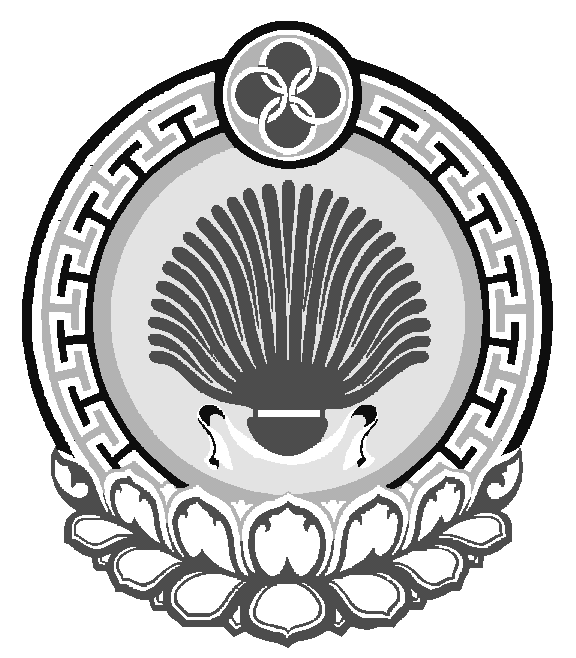 Собрание депутатовКрасномихайловское сельского муниципального образования Республики Калмыкия                                                           359023,Республика Калмыкия, с. Красномихайловское,ул.Школьная,16ИНН 0812900566, т.( 84745) 99-2-95                                                  ________________________________________________________________                                                           359023,Республика Калмыкия, с. Красномихайловское,ул.Школьная,16ИНН 0812900566, т.( 84745) 99-2-95                                                  ________________________________________________________________                                                           359023,Республика Калмыкия, с. Красномихайловское,ул.Школьная,16ИНН 0812900566, т.( 84745) 99-2-95                                                  ________________________________________________________________                                                                                 Приложение 1                                                                                 Приложение 1Объем поступления доходов в бюджет Красномихайловского  сельского Объем поступления доходов в бюджет Красномихайловского  сельского Объем поступления доходов в бюджет Красномихайловского  сельского Объем поступления доходов в бюджет Красномихайловского  сельского муниципального образования Республики Калмыкия в 2024 год и плановый период 2025-2026 гмуниципального образования Республики Калмыкия в 2024 год и плановый период 2025-2026 гмуниципального образования Республики Калмыкия в 2024 год и плановый период 2025-2026 гмуниципального образования Республики Калмыкия в 2024 год и плановый период 2025-2026 гКод бюджетной классификацииКод бюджетной классификацииНаименованиеСумма, тысяч рублейСумма, тысяч рублейСумма, тысяч рублейКод бюджетной классификацииКод бюджетной классификацииНаименование2024г2025 г2026г1 00 00000 00 0000 0001 00 00000 00 0000 000НАЛОГОВЫЕ И НЕНАЛОГОВЫЕ ДОХОДЫ4203 422743871 01 02000 01 0000 000Налог на доходы физических лиц1224      1338   14391821 01 02010 01 0000 1101 01 02010 01 0000 110Налог на доходы физических лиц с доходов, источником которых является налоговый агент, за исключением доходов, в отношении которых исчисление и уплата налога осуществляются в соответствии со статьями 227, 227.1 и 228 Налогового кодекса Российской Федерации1204131814191821 01 02020 01 0000 1101 01 02020 01 0000 110Налог на доходы физических лиц с доходов, полученных от осуществления деятельности физическими лицами, зарегистрированными в качестве индивидуальных предпринимателей, нотариусов, занимающихся частной практикой, адвокатов, учредивших адвокатские кабинеты, и других лиц, занимающихся частной практикой в соответствии со статьей 227 Налогового кодекса Российской Федерации1010101821 01 02030 01 0000 1101 01 02030 01 0000 110Налог на доходы физических лиц с доходов, полученных физическими лицами в соответствии со статьей 228 Налогового кодекса Российской Федерации1010101 05 00000 00 0000 0001 05 00000 00 0000 000Налоги на совокупный доход1598163616721821 05 03010 01 0000 1101 05 03010 01 0000 110Единый сельскохозяйственный налог1598163616721 06 00000 00 0000 0001 06 00000 00 0000 000Налоги на имущество1219124112641821 06 01030 10 0000 1101 06 01030 10 0000 110Налог на имущество физических лиц, взимаемый по ставкам, применяемым к объектам налогообложения, расположенным в границах сельских поселений1071071071821 06 06033 10 0000 1101 06 06033 10 0000 110Земельный налог с организаций, обладающих земельным участком, расположенным в границах сельских поселений3063123181821 06 06043 10 0000 1101 06 06043 10 0000 110Земельный налог с физических лиц, обладающих земельным участком, расположенным в границах сельских поселений806822839 1 08 00000 00 0000 000 1 08 00000 00 0000 000Государственная пошлина 222961 1 08 04020 01 0000 110 1 08 04020 01 0000 110Государственная пошлина за совершение нотариальных действий должностными лицами органов местного самоуправления ,уполномоченными в соответствии с законодательными актами РФ на совершение нотариальных действий         2221 11 00000 00 0000 0001 11 00000 00 0000 000Доходы от использования имущества, находящегося в государственной и муниципальной собственности  1010109611 11 05035 10 0000 1201 11 05035 10 0000 120Доходы от сдачи в аренду имущества, находящегося в оперативном управлении органов управления сельских поселений и созданных ими учреждений (за исключением имущества бюджетных и автономных учреждений)   101010117 00000 00 0000 000117 00000 00 0000 000                    Прочие неналоговые доходы150,0117 15030 10 0000 150117 15030 10 0000 150Инициативные платежи, зачисляемые в бюджеты сельских поселений150,02 00 00000 00 0000 0002 00 00000 00 0000 000БЕЗВОЗМЕЗДНЫЕ ПОСТУПЛЕНИЯ1489,3153,9168,8202 29999 10 0000 150202 29999 10 0000 150Прочие субсидии бюджетам поселений1200,002 02 35118 10 0000 1502 02 35118 10 0000 150Субвенции бюджетам сельских поселений на осуществление первичного воинского учета органами местного самоуправления поселений, муниципальных и городских округов139,3153,9168,8202 49999 10 0000 150202 49999 10 0000 150Прочие межбюджетные трансферты ,передаваемые бюджетам сельских поселений 150,0ВСЕГО ДОХОДОВ5692,34380,94555,8                                                                  Ведомственная структура расходов                                                                                                                                                                             Ведомственная структура расходов                                                                                                                                                                             Ведомственная структура расходов                                                                                                                                                                             Ведомственная структура расходов                                                                                                                                                                             Ведомственная структура расходов                                                                                                                                                                             Ведомственная структура расходов                                                                                                                                                                             Ведомственная структура расходов                                                                                                                                                                             Ведомственная структура расходов                                                                                                                     Красномихайловского  сельского муниципального образования Республики Калмыкия на 2024 год и                                                                            плановый период 2025-2026 г.              Красномихайловского  сельского муниципального образования Республики Калмыкия на 2024 год и                                                                            плановый период 2025-2026 г.              Красномихайловского  сельского муниципального образования Республики Калмыкия на 2024 год и                                                                            плановый период 2025-2026 г.              Красномихайловского  сельского муниципального образования Республики Калмыкия на 2024 год и                                                                            плановый период 2025-2026 г.              Красномихайловского  сельского муниципального образования Республики Калмыкия на 2024 год и                                                                            плановый период 2025-2026 г.              Красномихайловского  сельского муниципального образования Республики Калмыкия на 2024 год и                                                                            плановый период 2025-2026 г.              Красномихайловского  сельского муниципального образования Республики Калмыкия на 2024 год и                                                                            плановый период 2025-2026 г.              Красномихайловского  сельского муниципального образования Республики Калмыкия на 2024 год и                                                                            плановый период 2025-2026 г.              Красномихайловского  сельского муниципального образования Республики Калмыкия на 2024 год и                                                                            плановый период 2025-2026 г.              Красномихайловского  сельского муниципального образования Республики Калмыкия на 2024 год и                                                                            плановый период 2025-2026 г.    Приложение2Приложение2Приложение2Приложение2Наименованиевед.РазделПод- разделЦелевая статьяВид расходовСумма(тыс.руб)Сумма(тыс.руб)Сумма(тыс.руб)Сумма(тыс.руб)Наименованиевед.РазделПод- разделЦелевая статьяВид расходов2024г2025г2025г2026гОБЩЕГОСУДАРСТВЕННЫЕ ВОПРОСЫ961012662,62662,62662,62662,6Функционирование высшего должностного лица субъектаРоссийской  Федерации и муниципального образования9610102819,0819,0819,0819,0Расходы на выплаты по оплате труда работников и на обеспечение функций муниципальных органов в рамках непрограммных мероприятий, направленных на обеспечение деятельности высшего должностного лица Администрации  Красномихайловского   сельского муниципального образования Республики Калмыкия961010278 1 01 00120819,0819,0819,0819,0Фонд оплаты труда государственных (муниципальных) органов961010278 1 01 00120121629,0629,0629,0629,0Взносы по обязательному социальному страхованию на выплаты денежного содержания и иные выплаты работникам государственных (муниципальных) органов961010278 1 01 00120129190,0190,0190,0190,0Функционирование Правительства Российской Федерации, высших исполнительных органов государственной власти субъектов Российской Федерации, местных администраций96101041263,81263,81263,81263,8Расходы на выплаты по оплате труда работников и на обеспечение функций муниципальных органов в рамках непрограммных мероприятий, направленных на обеспечение деятельности центрального аппарата Администрации Красномихайловского сельского муниципального образования Республики Калмыкия961010478 1 02 001201263,81263,81263,81263,8Фонд оплаты труда государственных (муниципальных) органов961010478 1 02 00120121637,0637,0637,0637,0Взносы по обязательному социальному страхованию на выплаты денежного содержания и иные выплаты работникам государственных (муниципальных) органов961010478 1 02 00120129193,0193,0193,0193,0Прочая закупка товаров, работ и услуг для обеспечения государственных (муниципальных) нужд961010478 1 02 00120244395,6396,0396,0396,0Закупка энергетических ресурсов9610104781020012024736,836,836,836,8Уплата налога на имущество организаций и земельного налога.961010478 1 02 001208510000Уплата прочих налогов, сборов 961010478 1 02 001208521,01,01,01,0Уплата иных платежей961010478 1 02 00120853        0,4        0        0       0Обеспечение деятельности финансовых, налоговых и таможенных органов и органов финансового (финансово-бюджетного) надзора9610106579,8579,8579,8579,8Иные межбюджетные трансферты  из бюджетов поселений в бюджет муниципального района по передаваемым полномочиям по осуществлению внешнего муниципального финансового контроля961010678 105 М501046,846,846,846,8Иные межбюджетные трансферты  961010678 105 М501054046,846,846,846,8Иные межбюджетные трансферты  из бюджетов поселений в бюджет муниципального района по передаваемым полномочиям по формированию и исполнению бюджетов сельских муниципальных образований961010678 102 М5010533,0533,0533,0533,0Иные межбюджетные трансферты  961010678 102 М5010540533,0533,0533,0533,0НАЦИОНАЛЬНАЯ ОБОРОНА96102139,3153,9153,9168,8Мобилизационная и вневойсковая подготовка9610203139,3153,9153,9168,8Осуществление первичного воинского учета на территориях где отсутствует военный комиссариат961020378 1 04 51180139,3153,9153,9168,8Фонд оплаты труда государственных (муниципальных) органов961020378 1 04 5118012192,4102,1102,1112,0Взносы по обязательному социальному страхованию на выплаты денежного содержания и иные выплаты работникам государственных (муниципальных) органов961020378 1 04 5118012927,930,830,833,8Прочая закупка товаров, работ и услуг для обеспечения государственных (муниципальных) нужд961020378 1 04 5118024419,021,021,023,0НАЦИОНАЛЬНАЯ БЕЗОПАСНОСТЬ И ПРАВООХРАНИТЕЛЬНАЯ ДЕЯТЕЛЬНОСТЬ9610310,010,010,010,0Защита населения и территории от чрезвычайных ситуаций природного и техногенного характера, гражданская оборона961030910,010,010,010,0Предупреждение и ликвидация последствий чрезвычайных ситуаций и стихийных бедствий природного и техногенного характера961030978 9 01 9055010,010,010,010,0Прочая закупка товаров, работ и услуг для обеспечения государственных (муниципальных) нужд961030978 9 01 9055024410,010,010,010,0НАЦИОНАЛЬНАЯ ЭКОНОМИКА961040000Другие вопросы в области национальной экономики96104120000Мероприятия в области строительства, архитектуры и градостроительства961041278 4 03 175100000рочая закупка товаров, работ и услуг для обеспечения государственных (муниципальных) нужд961041278 4 03 175102440000ЖИЛИЩНО-КОММУНАЛЬНОЕ ХОЗЯЙСТВО961052564,41092,71092,71179,0Благоустройство96105032564,41092,71092,71179,0Благоустройство территории СМО (ГМО)961050378 6 01 15520172,4200,7200,7287,0Прочая закупка товаров, работ и услуг для обеспечения государственных (муниципальных) нужд961050378 6 01 15520244172,4200,7200,7287,0Субсидии бюджетам муниципальных образований Республики Калмыкия на реализацию социально-значимых проектов развития территорий961050378 6 01 733101200,0000Прочая закупка товаров,работ и услуг для обеспечения государственных(муниципальных)нужд961050378 6 01 733102441200,0000Реализация социально значимых проектов развития территорий муниципальных образований, основанных на местных инициативах(местный бюджет) 961050378 6 01 S3310150,0000Прочая закупка товаров,работ и усдуг для обеспечения государственных(муниципальных)нужд961050378 6 01 S3310244150,0000Реализация социально-значимых проектов развития территорий муниципальных образований,основанных на местных инициативах (инициативные платежи)961050378 6 01 S3310150,0000Прочая закупка товаров, работ и услуг для обеспечения государственных(муниципальных)нужд961050378 6 01 S3310244150,0000Уличное освещение961050378 6 02 1552099,099,099,099Закупка энергетических ресурсов961050378 6 02 1552024799,099,099,099Озеленение961050378 6 03 15520783,0783,0783,0783,0Фонд оплаты труда учреждений961050378 6 03 15520111601,0601,0601,0601,0Взносы по обязательному социальному страхованию на выплаты по оплате труда работников и иные выплаты работникам учреждений961050378 6 03 15520119182,0182,0182,0182,0Содержание мест захоронений на территории СМО (ГМО)961050378 6 04 1552010,010,010,010,0Прочая закупка товаров, работ и услуг для обеспечения государственных (муниципальных) нужд961050378 6 04 1552024410,010,010,010,0КУЛЬТУРА И КИНЕМАТОГРАФИЯ96108316,0356,0356,0316,0Культура9610801316,0356,0356,0316,0Дворцы и дома культуры, другие учреждения культуры и средств массовой информации961080178 3 01 05200316,0356,0356,0316,0Фонд оплаты труда учреждений961080178 3 01 05200111 196,0196,0196,0196,0Взносы по обязательному социальному страхованию на выплаты по оплате труда работников и иные выплаты работникам учреждений961080178 3 01 0520011960,060,060,060,,0Прочая закупка товаров, работ и услуг для обеспечения государственных (муниципальных) нужд961080178 3 01 0520024460,0100,0100,060,0Условно утвержденные расходы961990,0105,7105,7219,4Условно утвержденные расходы961999978 0 00 000000,0105,7105,7219,4Условно утвержденные расходы в рамках непрограммных направлений расходов961999978 1 00 000000,0105,7105,7219,4Условно утвержденные расходы 961999978 1 01 000000,0105,7105,7219,4Условно утвержденные расходы961999978 1 01 909900,0105,7105,7219,4Специальные расходы961999978 1 01 909908800,0105,7105,7219,4ИТОГО961000000000000005692,34380,94380,94555,8приложение 3приложение 3приложение 3приложение 3приложение 3приложение 3приложение 3приложение 3Распределение бюджетных ассигнований по разделам, подразделам, целевым статьям, группам и подгруппам видов расходов классификации расходов Распределение бюджетных ассигнований по разделам, подразделам, целевым статьям, группам и подгруппам видов расходов классификации расходов Распределение бюджетных ассигнований по разделам, подразделам, целевым статьям, группам и подгруппам видов расходов классификации расходов Распределение бюджетных ассигнований по разделам, подразделам, целевым статьям, группам и подгруппам видов расходов классификации расходов Распределение бюджетных ассигнований по разделам, подразделам, целевым статьям, группам и подгруппам видов расходов классификации расходов Распределение бюджетных ассигнований по разделам, подразделам, целевым статьям, группам и подгруппам видов расходов классификации расходов Распределение бюджетных ассигнований по разделам, подразделам, целевым статьям, группам и подгруппам видов расходов классификации расходов Распределение бюджетных ассигнований по разделам, подразделам, целевым статьям, группам и подгруппам видов расходов классификации расходов Распределение бюджетных ассигнований по разделам, подразделам, целевым статьям, группам и подгруппам видов расходов классификации расходов Распределение бюджетных ассигнований по разделам, подразделам, целевым статьям, группам и подгруппам видов расходов классификации расходов Распределение бюджетных ассигнований по разделам, подразделам, целевым статьям, группам и подгруппам видов расходов классификации расходов      Красномихайловского  сельского муниципального образования Республики Калмыкия на 2023 год и плановый перид 2025-2026г     Красномихайловского  сельского муниципального образования Республики Калмыкия на 2023 год и плановый перид 2025-2026г     Красномихайловского  сельского муниципального образования Республики Калмыкия на 2023 год и плановый перид 2025-2026г     Красномихайловского  сельского муниципального образования Республики Калмыкия на 2023 год и плановый перид 2025-2026г     Красномихайловского  сельского муниципального образования Республики Калмыкия на 2023 год и плановый перид 2025-2026г     Красномихайловского  сельского муниципального образования Республики Калмыкия на 2023 год и плановый перид 2025-2026г     Красномихайловского  сельского муниципального образования Республики Калмыкия на 2023 год и плановый перид 2025-2026г     Красномихайловского  сельского муниципального образования Республики Калмыкия на 2023 год и плановый перид 2025-2026г     Красномихайловского  сельского муниципального образования Республики Калмыкия на 2023 год и плановый перид 2025-2026г     Красномихайловского  сельского муниципального образования Республики Калмыкия на 2023 год и плановый перид 2025-2026г     Красномихайловского  сельского муниципального образования Республики Калмыкия на 2023 год и плановый перид 2025-2026г     Красномихайловского  сельского муниципального образования Республики Калмыкия на 2023 год и плановый перид 2025-2026г     Красномихайловского  сельского муниципального образования Республики Калмыкия на 2023 год и плановый перид 2025-2026г(тыс. руб.)(тыс. руб.)(тыс. руб.)(тыс. руб.)(тыс. руб.)НаименованиеРазделРазделПод- разделЦелевая статьяЦелевая статьяЦелевая статьяВид расходовСуммаСуммаСуммаСуммаСуммаНаименованиеРазделРазделПод- разделЦелевая статьяЦелевая статьяЦелевая статьяВид расходов2024г2024г2025г2025г2026гОБЩЕГОСУДАРСТВЕННЫЕ ВОПРОСЫ01012662,62662,62662,62662,62662,6Функционирование высшего должностного лица субъектаРоссийской  Федерации и муниципального образования010102819,0819,0819,0819,0            819,0Расходы на выплаты по оплате труда работников и на обеспечение функций муниципальных органов в рамках непрограммных мероприятий, направленных на обеспечение деятельности высшего должностного лица Администрации  Красномихайловского   сельского муниципального образования Республики Калмыкия01010278 1 01 0012078 1 01 0012078 1 01 00120819,0819,0819,0819,0819,0Фонд оплаты труда государственных (муниципальных) органов01010278 1 01 0012078 1 01 0012078 1 01 00120121  629 ,0                 629 ,0                   629,0    629,0    629,0Взносы по обязательному социальному страхованию на выплаты денежного содержания и иные выплаты работникам государственных (муниципальных) органов01010278 1 01 0012078 1 01 0012078 1 01 00120129190,0190,0190,0190,0190,0Функционирование Правительства Российской Федерации, высших исполнительных органов государственной власти субъектов Российской Федерации, местных администраций0101041263,81263,81263,81263,81263,8Расходы на выплаты по оплате труда работников и на обеспечение функций муниципальных органов в рамках непрограммных мероприятий, направленных на обеспечение деятельности центрального аппарата Администрации Красномихайловского сельского муниципального образования Республики Калмыкия01010478 1 02 0012078 1 02 0012078 1 02 001201263,81263,81263,81263,81263,8Фонд оплаты труда государственных (муниципальных) органов01010478 1 02 0012078 1 02 0012078 1 02 00120121637,0637,0637,0637,0637,00Взносы по обязательному социальному страхованию на выплаты денежного содержания и иные выплаты работникам государственных (муниципальных) органов01010478 1 02 0012078 1 02 0012078 1 02 00120129193,0193,0193,0193,0193,0Прочая закупка товаров, работ и услуг для обеспечения государственных (муниципальных) нужд01010478 1 02 0012078 1 02 0012078 1 02 00120244395,6395,6396,0396,0396,0Закупка энергетических ресурсов01010478 1 02 0012078 1 02 0012078 1 02 0012024736,836,836,836,836,8Уплата налога на имущество организаций и земельного налога01010478 1 02 0012078 1 02 0012078 1 02 0012085100000Уплата прочих налогов, сборов 01010478 1 02 0012078 1 02 0012078 1 02 001208521,01,01,01,01,0Уплата иных платежей01010478 1 02 0012078 1 02 0012078 1 02 00120853          0,4          0,4          0          0        0Обеспечение деятельности финансовых, налоговых и таможенных органов и органов финансового (финансово-бюджетного) надзора010106579,8579,8579,8579,8579,8Иные межбюджетные трансферты  из бюджетов поселений в бюджет муниципального района по передаваемым полномочиям по осуществлению внешнего муниципального финансового контроля01010678105М501078105М501078105М501046,846,846,846,846,8Иные межбюджетные трансферты  01010678105М501078105М501078105М501054046,846,846,846,846,8Иные межбюджетные трансферты  из бюджетов поселений в бюджет муниципального района по передаваемым полномочиям по формированию и исполнению бюджетов сельских муниципальных образований01010678102М501078102М501078102М5010533,0533,0533,0533,0533,0Иные межбюджетные трансферты  01010678102М501078102М501078102М5010540533,0533,0533,0533,0533,0НАЦИОНАЛЬНАЯ ОБОРОНА0202139,3139,3153,9153,9168,8Мобилизационная и вневойсковая подготовка020203139,3139,3153,9153,9168,8Осуществление первичного воинского учета на территориях где отсутствует военный комиссариат02020378 1 04 5118078 1 04 5118078 1 04 51180139,3139,3153,9153,9168,8Фонд оплаты труда государственных (муниципальных) органов02020378 1 04 5118078 1 04 5118078 1 04 5118012192,492,4102,1102,1112,0Взносы по обязательному социальному страхованию на выплаты денежного содержания и иные выплаты работникам государственных (муниципальных) органов02020378 1 04 5118078 1 04 5118078 1 04 5118012927,927,930,830,833,8Прочая закупка товаров, работ и услуг для обеспечения государственных (муниципальных) нужд02020378 1 04 5118078 1 04 5118078 1 04 5118024419,019,021,021,023,0НАЦИОНАЛЬНАЯ БЕЗОПАСНОСТЬ И ПРАВООХРАНИТЕЛЬНАЯ ДЕЯТЕЛЬНОСТЬ030310,010,010,010,010,0Защита населения и территории от чрезвычайных ситуаций природного и техногенного характера, гражданская оборона03030910,010,010,010,010,0Предупреждение и ликвидация последствий чрезвычайных ситуаций и стихийных бедствий природного и техногенного характера03030978 9 01 9055078 9 01 9055078 9 01 9055010,010,010,010,010,0Прочая закупка товаров, работ и услуг для обеспечения государственных (муниципальных) нужд03030978 9 01 9055078 9 01 9055078 9 01 90550244      10,0      10,0       10,0                10,0             10,0НАЦИОНАЛЬНАЯ ЭКОНОМИКА040400000Другие вопросы в области национальной экономики04041200000Мероприятия в области строительства, архитектуры и градостроительства04041278 4 03 1751078 4 03 1751078 4 03 1751000000Прочая закупка товаров, работ и услуг для обеспечения государственных (муниципальных) нужд04041278 4 03 1751078 4 03 1751078 4 03 17510244 0 0000ЖИЛИЩНО-КОММУНАЛЬНОЕ ХОЗЯЙСТВО05052564,42564,41092,71092,71179,0Благоустройство0505032564,42564,41092,71092,71179,0Благоустройство территории СМО (ГМО)05050378 6 01 1552078 6 01 1552078 6 01 15520172,4172,4200,7200,7287,0Прочая закупка товаров, работ и услуг для обеспечения государственных (муниципальных) нужд05050378 6 01 1552078 6 01 1552078 6 01 15520244172,4172,4200,7200,7287,0Субсидии бюджетам муниципальных образований Республики Калмыкия на реализацию социально-значимых проектов развития территорий05050378 6 01 7331078 6 01 7331078 6 01 733101200,01200,0000Прочая закупка товаров, работ и услуг для обеспечения государственных (муниципальных) нужд05050378 6 01 7331078 6 01 7331078 6 01 733102441200,01200,0000Реализация социально значимых проектов развития территорий муниципальных образований, основанных на местных инициативах(местный бюджет)05050378 6 01 S331078 6 01 S331078 6 01 S3310150,0150,0000Прочая закупка товаров, работ и услуг для обеспечения государственных (муниципальных) нужд05050378 6 01 S331078 6 01 S331078 6 01 S3310244150,0150,0000Реализация социально-значимых проектов развития территорий муниципальных образований,основанных на местных инициативах (инициативные платежи)05050378 6 01 S331078 6 01 S331078 6 01 S3310150,0150,000Прочая закупка товаров, работ и услуг для обеспечения государственных (муниципальных) нужд05050378 6 01 S331078 6 01 S331078 6 01 S3310244150,0150,0Уличное освещение05050378 6 02 1552078 6 02 1552078 6 02 1552099,099,099,099,099,0Закупка энергетических ресурсов05050378 6 02 1552078 6 02 1552078 6 02 1552024799,099,099,099,099,0Озеленение05050378 6 03 1552078 6 03 1552078 6 03 15520783,0783,0783,0783,0783,0Фонд оплаты труда учреждений05050378 6 03 1552078 6 03 1552078 6 03 15520111601,0601,0601,0601,0601,0Взносы по обязательному социальному страхованию на выплаты по оплате труда работников и иные выплаты работникам учреждений05050378 6 03 1552078 6 03 1552078 6 03 15520119182,0182,0182,0182,0182,0Содержание мест захоронений на территории СМО (ГМО)05050378 6 04 1552078 6 04 1552078 6 04 1552010,010,010,010,010,0Прочая закупка товаров, работ и услуг для обеспечения государственных (муниципальных) нужд05050378 6 04 1552078 6 04 1552078 6 04 1552024410,010,010,010,010,0КУЛЬТУРА И КИНЕМАТОГРАФИЯ0808316,0316,0356,0356,0316,0Культура080801316,0316,0356,0356,0316,0Дворцы и дома культуры, другие учреждения культуры и средств массовой информации08080178 3 01 0520078 3 01 0520078 3 01 05200316,0316,0356,0356,0316,0Фонд оплаты труда учреждений08080178 3 01 0520078 3 01 0520078 3 01 05200111196,0196,0196,0196,0196,0Взносы по обязательному социальному страхованию на выплаты по оплате труда работников и иные выплаты работникам учреждений08080178 3 01 0520078 3 01 0520078 3 01 0520011960,060,060,060,060,0Прочая закупка товаров, работ и услуг для обеспечения государственных (муниципальных) нужд08080178 3 01 0520078 3 01 0520078 3 01 0520024460,060,0100,0100,060,0Условно утвержденные расходы99990,00,0105,7105,7219,4Условно утвержденные расходы99999978 0 00 0000078 0 00 0000078 0 00 000000,00,0105,7105,7219,4Условно утвержденные расходы в рамках непрограммных направлений расходов99999978 1 00 0000078 1 00 0000078 1 00 000000,00,0105,7105,7219,4Условно утвержденные расходы 99999978 1 01 0000078 1 01 0000078 1 01 000000,00,0105,7105,7219,4Условно утвержденные расходы99999978 1 01 9099078 1 01 9099078 1 01 909900,00,0105,7105,7219,4Специальные расходы99999978 1 01 9099078 1 01 9099078 1 01 909908800,00,0105,7105,7219,4ИТОГО0000000000000000000000000000005692,35692,34380,94380,94555,8Наименование ПрограммыМуниципальная Программа «Развитие и поддержка субъектов малого и среднего предпринимательства в Красномихайловском СМО РК на 2024-2026 годыНаименование решения о разработке ПрограммыФедеральный закон от 06.10.2003 №131-ФЗ «Об общих принципах организации местного самоуправления в Российской Федерации», Федеральный закон от 24.07.2007 №209-ФЗ «О развитии малого и среднего предпринимательства в Российской Федерации»Заказчик ПрограммАдминистрация Красномихайловского СМО РКОсновной разработчик программыАдминистрация Красномихайловского СМО РКЦель ПрограммыСоздание благоприятных правовых, экономических и организационных условий для дальнейшего развития субъектов малого и среднего предпринимательства в производственной и социальной сферах Красномихайловского СМО РКЗадачи ПрограммыСовершенствование нормативно-правовой базы, регулирующей предпринимательскую деятельность;Стимулирование производственной ориентации субъектов малого и среднего предпринимательства и его развитие в приоритетных направлениях экономики и социальной сферы; Повышение объемов и качества социально-значимых услуг населению, предоставляемых предпринимателями;Создание новых рабочих мест в малом и среднем бизнесе;Увеличение вклада малого и среднего предпринимательства в бюджет сельского поселения на основе межбюджетных отношенийСроки реализации Программы2024-2026 годыФинансовое обеспечение программыОбъем финансирования  из бюджета Красномихайловского СМО РК  проводится  при наличии денежных средствОсновные направления реализации ПрограммыСовершенствование правовой базы и снижение административных барьеров для эффективного развития субъектов малого и среднего предпринимательства;Поддержка малого и среднего предпринимательства на уровне местного самоуправления; Совершенствование инфраструктуры поддержки развития субъектов малого и среднего предпринимательстваОжидаемые конечные результаты реализации ПрограммыВ результате реализации Программы: ожидается увеличение количества субъектов малого и среднего предпринимательства в Красномихайловском СМО РК насыщение рынка услугами и конкурентоспособной продукцией местного производства; увеличение налогооблагаемой базы и пополнение бюджетов всех уровней  сельского поселения.Контроль за ходом реализации ПрограммыАдминистрация Красномихайловского СМО РКп/пСодержание мероприятияЦель мероприятияОтветственный исполнительСрок исполненияИсточники финансированияОбъем финансирования, тыс. руб.2024202520261Информирование субъектов малого и среднего предпринимательства инновационной сферы о всех формах государственной поддержки малого и среднего предпринимательстваИнформационное обеспечение субъектов малого и среднего предпринимательства инновационной   сферы  о всех формах государственной поддержки предпринимательстваАдминистрация Красномихайловского СМО РКВесь периодФинансирование не требуется---2Проведение рабочих встреч, семинаров, "круглых столов" по проблемам малого и среднего предпринимательства (приобретение либо изготовление презентационных, раздаточных материалов)Информационное обеспечение субъектов малого и среднего предпринимательстваАдминистрация Красномихайловского СМО РКВесь периодБюджет Красномихайловского СМО РК---3Освещение информации, в сети Интернет, на официальном сайте Красномихайловского СМО РК – информациионных материалов по вопросам развития малого и среднего предпринимательстваОсвещение информации, на официальном сайте в сети Интернет  Красномихайловского СМО РКАдминистрация Красномихайловского СМО РК  Весь периодпо мере необходимостиФинансирование не требуется-4Организация работы координационного Совета по предпринимательствуРешение вопросов, затрагивающих  интересы и права широкого круга предпринимательства поселенияАдминистрация Красномихайловского СМО РК  Весь периодФинансирование не требуется---5Предоставление муниципального имущества малому и среднему предпринимательству  для ведения предпринимательской деятельностиСоздание благоприятных условий для развития малого и среднего предпринимательстваАдминистрация Красномихайловского СМО РКВесь периодФинансирование не требуется---6Организация и проведение совещаний, для малого и среднего предпринимательстваРешение вопросов, затрагивающих интересы и права предпринимателей поселенияАдминистрация Красномихайловского СМО РК  Весь периодФинансирование не требуется---ПОСТАНОВЛЕНИЕАДМИНИСТРАЦИИКРАСНОМИХАЙЛОВСКОГО СЕЛЬСКОГОМУНИЦИПАЛЬНОГО ОБРАЗОВАНИЯРЕСПУБЛИКИ КАЛМЫКИЯ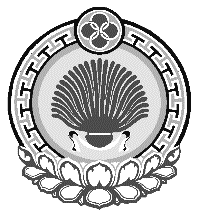 ХАЛЬМГ ТАҢҺЧИНКРАСНОМИХАЙЛОВСК СЕЛЕНМУНИЦИПАЛЬН БҮРДӘЦИНАДМИНИСТРАЦИНТОГТАВР359023, Республика Калмыкия, с.Красномихайловское,ул.Школьная, 16тел/факс/84745992-21, e-mail:morozovasmo@mail.ru359023, Республика Калмыкия, с.Красномихайловское,ул.Школьная, 16тел/факс/84745992-21, e-mail:morozovasmo@mail.ru359023, Республика Калмыкия, с.Красномихайловское,ул.Школьная, 16тел/факс/84745992-21, e-mail:morozovasmo@mail.ruНаименование муниципальной программы"Реализация проекта «Инициативное бюджетирование» на территории Красномихайловского сельского муниципального образования   Республики Калмыкия"Исполнители муниципальной программыАдминистрация Красномихайловского сельского  муниципального образования Республики Калмыкия, далее (администрация Красномихайловского СМО РК)Цель муниципальной программыРеализация социально значимых проектов на территории Красномихайловского СМО  Республики Калмыкия" путем активизации участия населения, юридических лиц и индивидуальных предпринимателей в определении приоритетов расходования средств местного бюджета и поддержки их инициатив в решении вопросов местного значения, в том числе софинансирование расходов.Задача муниципальной программыВовлечение населения, юридических лиц и индивидуальных предпринимателей                              в определение проектов с использованием механизма инициативного бюджетирования, их реализацию и контроль, повышение открытости и эффективности расходования бюджетных средств, повышение открытости деятельности органов местного самоуправления, развитие взаимодействия органов местного самоуправления с населением и бизнесом.Основные мероприятия                  муниципальной программы1) создание условий для организации досуга и обеспечения жителей муниципального образования услугами организаций культуры;2) организация благоустройства территории муниципального образования (включая освещение, озеленение территории, устройство пешеходных дорожек и тротуаров, размещение и содержание малых архитектурных форм);3) создание условий для массового отдыха жителей поселения и организация обустройства мест массового отдыха населения, включая обеспечение свободного доступа граждан к водным объектам общего пользования и их береговым полосам;4) содержание мест захоронения на территории муниципального образования;5) сохранение, использование и популяризация объектов культурного наследия (памятников истории и культуры), находящихся в собственности поселения, охрана объектов культурного наследия (памятников истории и культуры) местного (муниципального) значения, расположенных на территории муниципального образования;6) обеспечение первичных мер пожарной безопасности в границах населенного пункта муниципального образования;7) участие в организации деятельности по накоплению (в том числе раздельному накоплению), сбору, транспортированию, обработке, утилизации, обезвреживанию, захоронению твердых коммунальных отходов на территориях соответствующих муниципальных образований;8) создание условий для обеспечения жителей муниципального образования услугами связи, общественного питания, торговли и бытового обслуживания;9) обеспечение условий для развития на территории муниципального образования физической культуры и массового спорта;Целевые показатели муниципальной программы Количество отобранных заявок на реализацию проекта "Инициативное бюджетирование".Сроки реализации муниципальной программы2024-2030 годыПараметры финансового обеспечения муниципальной программыОбщий объем финансового обеспечения составляет 1500,0 тыс. рублей, в том числе:- 2024 год – 1500,0 тыс. рублей;из них:субсидия из республиканского бюджета – 1200,0 тыс. руб.средства бюджетаКрасномихайловского  СМО РК – 150,00 тыс. руб.средства населения – 150,00 тыс. руб.- 2025 год – 0,00 тыс. рублей;- 2026 год – 0,00 тыс. рублей;- 2027 год – 0,00 тыс. рублей;- 2028 год – 0,00 тыс. рублей;- 2029 год – 0,00 тыс. рублей;- 2030 год – 0,00 тыс. рублей.№п/пНаименование показателяЗначение базового показателя на начало реализации муниципальной программыЗначение показателя по годамЗначение показателя по годамЗначение показателя по годамЗначение показателя по годамЗначение показателя по годамЗначение показателя по годамЗначение показателя по годамЦелевое значение показателя на момент окончания действия муниципальной программы№п/пНаименование показателяЗначение базового показателя на начало реализации муниципальной программы2024год2025год2026год2027год2028год2029год2030год1234567891011111Количество отобранных заявок на реализацию проекта «Инициативное бюджетирование» на территории Красномихайловского сельского муниципального образования  Республики Калмыкия"11111111100100№п/пОсновные мероприятия муниципальной программы (связь мероприятий с показателями муниципальной программы)Ответственный исполнитель/ соисполнители муниципальной программыСрок реализацииИсточники финансирования 2024-2030 г.г. (тыс. рублей)Срок реализацииВсегов том числеСрок реализацииВсегоРеспубликанский бюджетБюджет Красномихайловского СМО  РКСредства населения12345678Цель: Реализация социально значимых проектов на территории Красномихайловского сельского муниципального образования Республики Калмыкия путем активизации участия населения, юридических лиц и индивидуальных предпринимателей в определении приоритетов расходования средств местного бюджета города и поддержки их инициатив в решении вопросов местного значения, в том числе софинансирование расходовЗадача: Вовлечение населения, юридических лиц и индивидуальных предпринимателей в определение проектов с использованием механизма инициативного бюджетирования, их реализацию и контроль, повышение открытости и эффективности расходования бюджетных средств, повышение открытости деятельности органов местного самоуправления, развитие взаимодействия органов местного самоуправления с населением и бизнесом1.1.Реализация социально значимого проекта развития территории Красномихайловского  сельского муниципального образования, основанном на местных инициативах, отобранный жителями муниципального образования на общем собрании жителей проект, предусматривающий реализацию на территории муниципального образования мероприятий, направленных на решение вопросов местного значенияАдмистрация Красномихайловского СМО РК 2024-2030 г.г.1500,01200,0150,00150,00№ п/пОписание риска Меры по преодолению рисков 1Сокращение бюджетного финансирования, выделенного на выполнение муниципальной программыС целью сокращения вероятности возникновения риска при формировании муниципальной программы обеспечено соблюдение бюджетных процедур в части расчетов потребности средств бюджета.В случае возникновения риска – проведение комплексного анализа муниципальной программы с дальнейшим пересмотром перечня мероприятий и объема их финансирования, оперативное внесение изменений в муниципальную программу2Отставание от сроков реализации проектов, в том числе в связи с невыполнением или ненадлежащим выполнением обязательств поставщиками и подрядчиками работОсуществление мониторинга реализации мероприятий муниципальной программы на всех этапах реализации, своевременная корректировка муниципальной программы.